ΔΕΛΤΙΟ ΤΥΠΟΥΣυνάντηση του Συντονιστή της ΑΔΜΘ, Ι. Σάββαμε τον Υπουργό Περιβάλλοντος Γ. ΣταθάκηΟ Συντονιστής της Αποκεντρωμένης Διοίκησης  Μακεδονίας – Θράκης συμμετείχε την Παρασκευή 21 Σεπτεμβρίου 2018 σε σύσκεψη με θέμα τις κατεδαφίσεις αυθαιρέτων σε αιγιαλό και δασικές εκτάσεις που πραγματοποιήθηκε στο Υπουργείο Περιβάλλοντος και Ενέργειας, μετά από πρόσκληση του Υπουργού κ. Γ. Σταθάκη.  Στη σύσκεψη συμμετείχαν επίσης ο Υπουργός Περιβάλλοντος και Ενέργειας κ. Γ. Σταθάκης, η Γενική Γραμματέας Χωρικού Σχεδιασμού και Αστικού Περιβάλλοντος, Ρέβα Κλαμπατσέα, ο Ειδικός Γραμματέας του Σώματος Επιθεωρητών και Ελεγκτών του ΥΠΕΝ, Δημήτρης Δερματάς, ο πρόεδρος του ΔΣ του Πράσινου Ταμείου, Γιώργος Πατρίκιος καθώς και  οι Συντονιστές των λοιπών Αποκεντρωμένων Διοικήσεων της χώρας. Με δεδομένη την πολιτική απόφαση για εντατικοποίηση των κατεδαφίσεων, στη σύσκεψη συζητήθηκαν ο προγραμματισμός εκτέλεσης των οριστικών πρωτοκόλλων κατεδάφισης καθώς και ο τρόπος χρηματοδότησης της διαδικασίας. Συγκεκριμένα, οι κατεδαφίσεις θα εκτελούνται κατά σειρά προτεραιότητας σε αυθαίρετα που βρίσκονται σε εθνικούς δρυμούς, αναδασωτέες εκτάσεις, αιγιαλούς και ρέματα σύμφωνα με τις λίστες που έχουν καταρτιστεί σε κάθε Αποκεντρωμένη Διοίκηση. 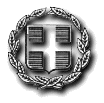 ΕΛΛΗΝΙΚΗ ΔΗΜΟΚΡΑΤΙΑΑΠΟΚΕΝΤΡΩΜΕΝΗ ΔΙΟΙΚΗΣΗ ΜΑΚΕΔΟΝΙΑΣ – ΘΡΑΚΗΣΓΡΑΦΕΙΟ ΣΥΝΤΟΝΙΣΤΗΘεσσαλονίκη,  26-9-2018   Ταχ. Δ/νση:      Τ. Οικονομίδη & Καθ. Ρωσσίδου 11 Ταχ.Κώδικας:  54 008  Θεσ/νίκηΤηλ.:                 2313309101, 2313309111FAX:                 2310422590Email:               syntonistis@damt.gov.gr